College Roundtable for Planning and Budgeting Agenda – December 12, 2016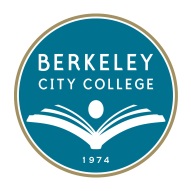 Location: 451A/B	Time: 12:20p.m.-1:30p.m.Co-Chairs: R. Tomaneng, President and Kelly Pernell, Academic Senate PresidentMission:  Berkeley City College’s mission is to promote student success, to provide our diverse community with educational opportunities, and to transform lives. The College achieves its mission through instruction, student support and learning resources which enable its enrolled students to earn associate degrees and certificates, and to attain college competency, careers, transfer, and skills for lifelong success.Next meeting: Monday, January 30, 2017Roundtable Committee Members: Rowena Tomaneng, President,  Tram Vo-Kumamoto, Vice President Instruction,  Josefina Baltodano ,Interim Vice President Student Services,  Brenda Johnson, Dean, Student Support Services,  Francisco Gamez, Dean, Business, Science, & Applied Technology,  Lisa R. Cook, Dean, Liberal Arts, Social Sciences, and Math,  Windy Franklin, Interim Dean, Counseling,  Phoumy Sayavong, Interim Dean of Research & Planning,  Shirley Slaughter, Director, Business & Administrative Services,  Andre Singleton, Interim Associate Dean, Educational Success,  Cynthia D. Reese, Executive Assistant to the President,  Kelly Pernell, Academic Senate President,  Barbara Des Rochers, Academic Senate Representative,  Carolyn J. Martin, Academic Senate Representative,   Thomas Kies, Department Chairs Council Representative,  Hermia Yam, Student Services Council Representative,  Karen Shields, Classified Senate President,  Roberto Gonzalez, Classified Senate Representative,  Jennifer Lenahan, Classified Senate Representative, Alejandria Tomas, Classified Senate Representative,  Vivian Allen, ASBCC, President,  Adyam Abraham, ASBCC, Senator, Student TransfersVision: Berkeley City College is a premier, diverse, student-centered learning community, dedicated to academic excellence, collaboration, innovation and transformation.College Roundtable for Planning and Budgeting meetings are open to the college community.TIMEAGENDA TOPICLEADERDESIRED OUTCOME12:20p-12:30pReview Agenda Approve Minutes from 11-28R. TomanengReview agenda for any changesApprove 11-28 minutes12:30p-12:45pFaculty PrioritizationT. Kies & K. PernellApprove Faculty Prioritization Recommendation12:45p-1:00pCenergistic & Energy Conservation  S. Slaughter Share information & Solicit Feedback1:00p-1:15pShared Governance ReportsAcademic Senate, Classified Senate, ASBCCK. Pernell,K. Shields,V. AllenShare information 1:15p-1:30pOther Business-Strategic Planning Retreat -California Promise RFA-SSSP Staff Assistant Position-AnnouncementsAllShare Information